לתושבים שלום,הנדון: תרגיל צבאיבין התאריכים 5-14/9/17 יתקיים באזור משגב תרגיל צבאי רחב היקף.במסגרת התרגיל:      -   תורגש תנועת כוחות צבא.יעשה שימוש בפירוטכניקה ובמסגרת זו ישמעו קולות ירי ופיצוצים.התרגיל מתואם עם כלל כוחות הביטחון והמש"קים האחראים על ישובי משגב.אבקש להעביר מידע זה בין התושבים.לידיעתכם.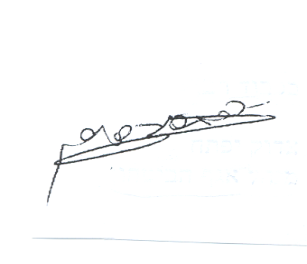 בברכה,צדוק יפתחמנהל אגף ביטחון, בטיחות ושע"חהעתק:אייל רחמים, מש"ק מועצהתיק צ.ה.למוקד